14 и 15 мая на базе Детского центра «КомпьютериЯ» собрались представители активной молодёжи Тверской области на региональный форум "Созвездие". Спировский муниципальный округ представили Балашова Олеся, Разумова Елизавета и Любимов Кирилл. Работа над проектами, активное творчество, интересные встречи и общение, незабываемые знакомства и впечатления увезли наши ребята с собой. Целью этого мероприятия является формирование актива перспективной молодёжи, владеющей современными инструментами в решении социально-значимых проблем. Программа форума включала в себя: мастер-классы, тренинги на развитие, деловые игры по продвижению собственных инициатив, презентации социально-значимых проектов и дискуссионная площадка.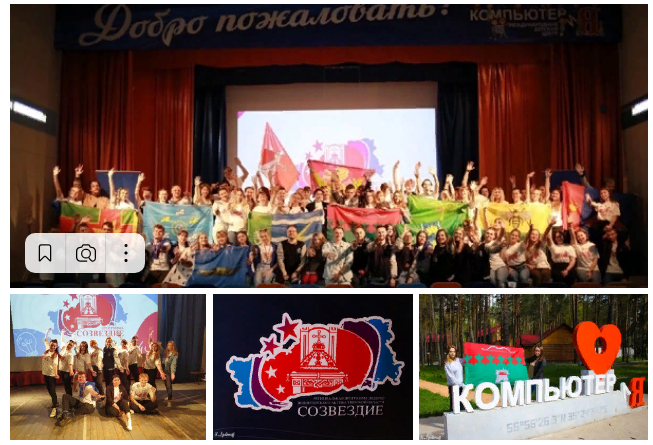 